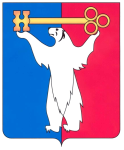 РОССИЙСКАЯ ФЕДЕРАЦИЯКРАСНОЯРСКИЙ КРАЙНОРИЛЬСКИЙ ГОРОДСКОЙ СОВЕТ ДЕПУТАТОВР Е Ш Е Н И ЕО состоянии оперативной обстановки и результатах оперативно-служебной деятельности Отдела МВД России по г. Норильску за 8 месяцев 2015 годаВ соответствии со статьей 8 Федерального закона от 07.02.2011 № 3-ФЗ «О полиции», статьей 28 Устава муниципального образования город Норильск, Городской СоветРЕШИЛ:1. Принять к сведению информацию о состоянии оперативной обстановки и результатах оперативно-служебной деятельности Отдела МВД России по        г. Норильску за 8 месяцев 2015 года (прилагается). 2. Решение вступает в силу со дня принятия.ИНФОРМАЦИОННО-АНАЛИТИЧЕСКАЯ ЗАПИСКАо состоянии оперативной обстановки и результатахоперативно-служебной деятельности Отдела МВД России по г. Норильскуза 8 месяцев 2015 года1. Общая характеристика криминальной обстановкиВ целях обеспечения общественного порядка и общественной безопасности Отдел МВД России по г. Норильску на постоянной основе осуществляет анализ и прогнозирование развития криминогенной обстановки на территории Муниципального образования г. Норильск с разработкой мер, направленных на повышение эффективности результатов работы на приоритетных направлениях деятельности, дальнейшее укрепление правопорядка, законности и общественной безопасности граждан.По итогам работы за 8 месяцев текущего года на территории МО г. Норильск отмечается увеличение общего числа зарегистрированных преступлений на 5,5% (всего 1612), в том числе тяжких и особо тяжких составов (+31,8%; всего 584).Необходимо отметить, что данный рост обусловлен, прежде всего, активной деятельностью сотрудников полиции по выявлению преступных посягательств превентивного характера (всего 283), экономической направленности (32), связанных с незаконным оборотом наркотических средств (129), а также латентных преступлений, раскрытых по оперативной информации в ходе расследования уголовных дел (346).О сохранении на территории обслуживания положительной динамики снижения преступности указывает общее снижение на 7,3% (с 6743 до 7232)поступивших в Отдел МВД заявлений о преступлениях. В том числе меньше совершено таких основных видов преступных проявлений, как: грабежи(-13,1%; всего 53), разбойные нападения (-66,7%; 6), мошенничества (-27,6%; 42),вымогательства (-50%; 1), кражи (-0,2%; 472), включая кражи из квартир(-16,7%; 15), из магазинов и других торговых точек (-9,7%; 93), поджоги (-33,3%; 4), угоны (-30,8%; 18), преступления, связанные с умышленным причинением тяжкого вреда здоровью (-2,4%; 40), средней тяжести вреда здоровью (-25,8%; 66).О постоянно возрастающей эффективности деятельности сотрудников Отдела МВД по противодействию преступности свидетельствует стабильный ежегодный рост результатов раскрываемости преступлений, который за последние пять лет достиг максимального значения - 77,6%. Активная работа, направленная на раскрытие и расследование преступлений, позволила улучшить результаты раскрываемости общей преступности в текущем году в сравнении с аналогичным прошлым отчетным периодом на 5% (с 72,6% до 77,6%) и по-прежнему  является лучшим результатом среди крупных ОВД Красноярского края.Значительное внимание уделяется раскрытию тяжких и особо тяжких преступлений, раскрываемость которых по итогам отчетного периода составила 74,4%, более эффективно организована работа по раскрытию таких видов преступных посягательств, как грабежи (+6,6%; 79,2%), кражи (+2,5%; 66,6%), мошенничества (+35,6%; 75,6%), преступления в сфере незаконного оборота наркотических средств (+8,7%; 54,1%), умышленное причинение средней тяжести вреда здоровью (+8,6%; 82,1%).А по таким преступлениям как убийства, причинение тяжкого вреда здоровью, в том числе со смертельным исходом, изнасилования, разбойные нападения, незаконное приобретение и хранение оружия, хулиганства,  вымогательства, раскрываемость составила 100%.Принципиальной задачей остается борьба с преступлениями в сфере экономики. По итогам отчетного периода сотрудниками ЭБиПК Отдела МВД выявлено 32 преступления экономической направленности, в том числе 11 тяжкой и особо тяжкой категории. В структуре преступлений экономической направленности выявлено 10 коррупционных преступлений, в том числе 2 факта взяточничества, а также преступления в сфере ЖКХ, в сфере национальных проектов, являющимися приоритетными в оперативно-служебной деятельности Отдела МВД.Раскрываемость преступлений экономической направленности составила  95,7%, что соответствует лидирующим позициям среди крупных ОВД Красноярского края.2. Социально-демографическая характеристика преступностии организация профилактической работы Из общего числа выявленных лиц, совершивших преступные деяния, большая часть - 80,8% приходится на мужчин (631) и 19,2% - на женщин (15).По возрастной категории 52,1% составляют лица в возрасте от 30 до 49 лет, в возрасте от 25 до 29 лет - 19,3%, в возрасте от 18 до 24 лет – 16,5%, в возрасте от 50 лет и старше - 7,2%, в возрасте от 14 до 17 лет - 4,9%.В отчетном периоде Отделом МВД особое внимание уделялось профилактике безнадзорности и правонарушений несовершеннолетних.В рамках предупреждения правонарушений несовершеннолетних и в отношении них проведены оперативно – профилактические мероприятия «Шанс», «Группа», «Здоровый образ жизни», «Безопасная среда». Сотрудники Отдела МВД приняли активное участие в межведомственных акциях «Остановим насилие против детей», «Помоги пойти учиться».Всего за 8 месяцев т.г. года  проведено 222 профилактических рейда и мероприятий по предупреждению безнадзорности и правонарушений несовершеннолетних, из них 114 с участием представителей органов и учреждений системы профилактики.В органы системы профилактики направлено 1270 (+1,7%) информации об устранении причин и условий, способствующих совершению противоправных действий несовершеннолетних и в отношении них, в том числе о принятии мер по повышению эффективности профилактической работы с несовершеннолетними.В настоящее время, на профилактическом учете в Отделе МВД состоит 137 несовершеннолетних(+11,7%). Продолжается работа и по выявлению родителей, оказывающих отрицательное влияние на своих несовершеннолетних детей. В отчетном периоде на учет поставлено 40 таких родителей (всего состоит 70). За неисполнение обязанностей по содержанию, воспитанию, обучению, защите прав и интересов несовершеннолетних к административной ответственности привлечены221 родитель и законный представитель.Значительную общественную опасность представляет совместная преступная деятельность взрослых и несовершеннолетних, в процессе   которой передается криминальный опыт и навыки старших. В этой связи Отделом МВД целенаправленно проводится работа по выявлению взрослых лиц, вовлекающих подростков в преступную деятельность, в отчетном периоде т.г. выявлено 1 такое преступление (ст. 150 УК РФ). В результате принятого комплекса мер, число несовершеннолетних лиц, совершивших преступления сократилось более чем на 30%(-37,7%; с 61 до 38), а уровень подростковой преступности снизился в 3,5 раза (со 141 до 40). В целях снижения уровня рецидивной преступности ОВД реализуется ФЗ № 64-ФЗ-2011 г. «Об административном надзоре за лицами, освобожденными из мест лишения свободы». В отчетном периоде т.г. административный надзор установлен за 80 гражданами, с каждым из которых на постоянной основе проводится индивидуальная профилактическая работа. В результате проводимой профилактической работы по итогам 8 месяцев т.г. отмечается сокращение числа преступлений, совершенных лицами, ранее преступавшими Закон на 17,2% (с 586 до 485). Следует отметить и то, что удельный вес преступлений указанной категории является наименьшим среди крупных ОВД Красноярского края.Проблемным остается вопрос, продолжающегося роста преступлений, совершенных лицами в состоянии алкогольного опьянения, по итогам 8-ми месяцев он составил +5,4% (с 332 до 350). Среди территориальных отделов полиции наибольший удельный вес алкогольной преступности наблюдается по территориям обслуживания районов Талнах и Кайеркан.Каждое третье преступление совершается лицами в состоянии алкогольного опьянения.Более 80% всех оконченных расследованием преступлений против жизни и здоровья граждан, совершены лицами в состоянии алкогольного опьянения, работающими местными жителями гражданами РФ славянской национальности. Соответственно, пресечение правонарушений, связанных с алкоголизацией населения, является, на сегодняшний день основной задачей сотрудников полиции в сфере профилактики преступлений и правонарушений.Только за потребление (распитие) алкогольной продукции в запрещенных местах, появление в общественном месте в состоянии алкогольного опьянения привлечено более 4-х тысяч граждан (+5,6%; 4107), повышена эффективность работы по привлечению к административной ответственности лиц за нарушения правил продажи этилового спирта, алкогольной и спиртосодержащей продукции (+26%; 131).Безусловно, принимаемые полицией меры приносят положительный результат, но сама проблема должна решаться в комплексе всеми субъектами профилактики, в том числе органами местного самоуправления. Всего за нарушения в сфере административного законодательства в текущем году наложено штрафов на сумму 26 млн. 376 тыс. рублей, взыскаемость составила 85,2% или в абсолютных цифрах 22 млн. 479 тыс. руб.Осуществлен комплекс мероприятий по защите собственности от преступных посягательств подразделением вневедомственной охраны. Под охраной ОВО по г. Норильску находилось 607 (+8%) объектов, 2093 квартиры и иных мест хранения имущества граждан (-4,4%). Нарядами данного подразделения задержано 16 лиц, подозреваемых в совершении преступлений.Проводилась целенаправленная работа по контролю за оборотом оружия и взрывчатых веществ. В рамках реализации Закона РФ «Об оружии» и контроля над частной охранной деятельностью проведено 156 проверок объектов разрешительной системы, 46 проверок частных охранных организаций, по результатам которых выявлено 22 административных правонарушения. С целью стабилизации оперативной обстановки осуществлена проверка 2752 владельцев гражданского оружия. За нарушения правил оборота к административной ответственности привлечены 370 владельцев. В 109 случаях аннулированы лицензии и разрешения. Изъято всего 315 единиц оружия (-1,25%).Выявлено и поставлено на учет 11 преступлений, связанных с незаконным оборотом оружия.3. Состояние преступности на улицах и в общественных местахКомплексно решались вопросы обеспечения правопорядка в общественных местах и на улицах города. В результате принятых мер не допущено нарушений правопорядка при проведении общественно-политических, спортивных и других мероприятий с массовым пребыванием граждан, в т.ч. масштабных мероприятий, приуроченных к 70-летию Победы в Великой Отечественной войне, празднованию Дня России, юбилейных торжеств, посвященных Дню города и Дню Металлурга.Всего за 8 месяцев текущего года сотрудники полиции осуществляли охрану общественного порядка при проведении 67 массовых мероприятий, где задействовалось 991 сотрудник Отдела МВД. Групповых нарушений общественного порядка, экстремистских акций не допущено.В целях укрепления взаимодействия с гражданским обществом, повышения доверия населения к сотрудникам полиции и вовлечения граждан в укрепление правопорядка на территории МО г. Норильск Отделом МВД совместно с отделом по взаимодействию с правоохранительными органами Норильского городского Совета депутатов и Норильским городским казачьим обществом проведена активна работа по формированию на территории муниципального образования народной дружины.Отделом МВД разработан проект программы подготовки народных дружин, в соответствии с которой организованы и проведены учебные занятия.17.06.2015 общественная организация «Норильская народная дружина», сформированная из числа представителей Норильского Казачьего общества в составе 15 дружинников включена в региональный реестр народных дружин и общественных объединений правоохранительной направленности ГУ МВД России по Красноярскому краю, о чем выдано соответствующее свидетельство.С целью пресечения и раскрытия преступлений, совершаемых на улицах и других общественных местах в течение всего отчетного периода на постоянной основе проводятся инициативные рейдовые мероприятия, в которых также принимают участие представители Администрации города Норильска, Общественного совета при Отделе МВД России по г. Норильску, народные дружинники. Принимаемыми мерами профилактического характера удалось существенно сократить преступность в общественных местах (-19,3%; всего 381), включая и уличную преступность (-21,8%; всего 133), с одновременным повышением эффективности их раскрываемости. Удельный вес таких преступлений значительно ниже среднего по краю и является, на сегодняшний день, лучшим показателем среди крупных ОВД Красноярского края.4. Обеспечение безопасности дорожного движенияОсобое внимание руководством Отдела МВД уделялось обеспечению безопасности на автодорогах города. За истекший период текущего года, на территории МО город Норильск произошло 96дорожно-транспортных происшествий, в которых погибло 15 человек, получили ранения 161.Определяющее влияние на уровень аварийности оказали водители транспортных средств, по вине которых совершено более 87% всех происшествий (87,5%; всего 84). С целью формирования негативного отношения населения к правонарушениям в сфере дорожного движения, повышения правового сознания и предупреждения опасного поведения участников дорожного движения продолжена работа по созданию системы информационного воздействиях с использованием средств массовой информации. При подготовке репортажей о происшествиях особое внимание уделяется освещению нарушений правил дорожного движения, фактам невыполнения нормативных требований, послуживших причиной ДТП. В текущем году в СМИ по данной тематике размещено 482 информации.В течение 8 месяцев текущего года проведено 48 целенаправленных оперативно-профилактических мероприятий, в отношении участников дорожного движения возбуждено практически 19 тысяч (+0,4%; 18931) административных производств, из них 297 (+2,4%) - за управление транспортом в состоянии опьянения, 201 (+45,7%) - за выезд на полосу встречного движения, 777 - в отношении пешеходов.Осуществлен комплекс мер по контролю за работой автотранспортных предприятий. В отчетном периоде при проведении 31 проверки, к административной ответственности привлечены 8 юридических и 92 должностных лиц.Реализован комплекс мер по усилению контроля за содержанием улично-дорожной сети, технических средств организации дорожного движения. По вопросам дорожного надзора составлено 86 актов выявленных недостатков, выдано 57 предписаний на их устранение. К административной ответственности привлечены 2 юридических лица и 35 должностных лиц. Системно, с привлечением средств массовой информации, проводилась профилактическая работа среди несовершеннолетних и их родителей по предупреждению детского дорожно-транспортного травматизма. На постоянной основе в образовательных учреждениях города проводились лекции и беседы профилактической направленности с приведением характерных примеров ДТП с участием детей и причин их возникновения. По каждому факту ДТП с участием детей проводится расследование с отражением не только роли ОГИБДД, но и общеобразовательных школ по предупреждению детского дорожно-транспортного травматизма, в Управление общего и дошкольного образования направляются соответствующие информации и представления в целях принятия дополнительных мер. Учитывая актуальность и значимость данной проблемы, а также в целях повышения эффективности воздействия на складывающуюся обстановку в сфере обеспечения безопасности дорожного движения, вопросы профилактики аварийности ежемесячно рассматривались на итоговых совещаниях Отдела МВД с принятием соответствующих управленческих решений. Как следствие, своевременными профилактическими мерами, ситуацию удалось стабилизировать – динамика роста ДТП, пик которых наблюдался по итогам 1-го квартала ввиду сложных погодных условий, уже по итогам 8-ми месяцев снизилась на 86% (с 96,3% по итогам 1-го квартала до 10,3% по итогам 8-ми месяцев т.г.). 5. Противодействие незаконному обороту наркотиковНа долю Отдела МВД России по г. Норильску в отчетном периоде приходилось каждое второе выявленное на территории МО город Норильск преступление, связанное с незаконным оборотом наркотических средств (всего 129).В целях координации работы по выявлению, раскрытию и пресечению преступлений в указанной сфере, Отдел МВД на постоянной основе принимает участие в проведении совместных с прокуратурой города, УФСКН, Администрацией города совещаниях, рабочих встречах, по результатам которых вырабатываются совместные решения, призванные повысить эффективность результатов совместной работы в сфере борьбы с незаконным оборотом наркотических средств.Положительным итогом, проводимой в комплексе работы, стало повышение эффективности раскрываемости данного вида преступлений на 8,7% (54,1%). В текущем периоде в сфере незаконного оборота наркотических средств раскрыто и расследовано 72 (59) преступления, из незаконного оборота изъято более 6-ти кг. наркотических средств, к уголовной ответственности привлечено 54 лица, в том числе на рассмотрение в суд направлены 7 лиц, обвиняемых в сбыте наркотических средств, по 2-м из них решение суда вступило в законную силу – назначены наказания в виде лишения свободы от 2,5 до 5,5 лет.Выявление наркопреступности - это меры, которые в основном, являются лишь последствиями проблемы, поэтому первостепенное внимание уделяется вопросам профилактики.В целях профилактики и пресечения преступлений указанной категории сотрудниками ОДН Отдела МВД совместно с фельдшером-наркологом в образовательных учреждениях с подростками было проведено 683 профилактических лекций и бесед, в т.ч. направленных на формирование негативного отношения к употреблению наркотических веществ, спиртных напитков, в ходе которых даны разъяснения о мерах административной и уголовной ответственности за пропаганду, употребление, хранение, изготовление и сбыт наркотических средств и психотропных веществ, а так же склонение к их потреблению. Кроме того, через средства массовой информации и выступления в учебных заведениях сотрудники Отдела МВД России по г. Норильску информируют граждан об учреждениях и службах, оказывающих медицинскую и реабилитационную помощь лицам, подверженным наркомании и токсикомании, социальную и психологическую помощь в трудной жизненной ситуации, а также о телефонах экстренной психологической помощи. По данной тематике проведено 41 выступление в СМИ.В целом, результаты оперативно-служебной деятельности Отдела МВД России по г. Норильску в течение всего отчетного периода, согласно ведомственным критериям, оценивались положительно. Штаб Отдела МВД России по г. Норильску«15» сентября 2015 года№ 26/4-568ПредседательствующийВ.В. Цюпко